Supplementary MaterialsS1. Participant InformationStatistical analyses for each variableGender. A three-way loglinear analysis with location (UK vs. US), condition (incidental vs. instructed), and sex (male v. female) was conducted to determine whether these variables were evenly distributed. The likelihood ratio of this model was χ2 (6) = 4.76, p = .575. The highest-order interaction (location X condition X sex) was not significant, χ2 (1) = 2.50, p = .114, nor were any two-way interactions (all ps > .19). There was a significant effect of sex, χ2 (1) = 16.62, p < .001, in which more females participated than males. In sum, participants were evenly distributed across incidental and instructed conditions in the US and the UK. Overall, there were more female than male participants, but there was no significant difference between the proportions of males and females in each bin (i.e., UK-incidental, UK-instructed, US-incidental, US-instructed). Age. A 2x2 ANOVA with Condition x Location as factors revealed no main effect of condition, F < 1, and no group X condition interaction, F(1, 44) = 1.383, p = .246. There was a main effect of location, F(1, 44) = 7.160, p = .01. The participants in the UK were on average one year older than the participants in the US, and this difference was significant. However, at this age, the difference of one year should not make a difference in performance on the tasks in this study.Readings Span. A 2x2 ANOVA with Condition x Location as factors revealed no significant main effects or interactions.Main effect of Condition: F < 1Main effect of Location: F(1, 44) = 2.413, p = .126Condition X Location Interaction: F < 1(A)SRT. An independent samples t-test revealed no differences between conditions, t < 1.SRT. An independent samples t-test revealed significant differences between conditions, t(24) = 2.248, p = .034. However, tests of skewness and kurtosis for each group and variance between groups (Levene’s Test of Equality of Variance) are all nonsignificant (p > .05), which demonstrate that the scores are normally distributed and have similar variance between groups, so correlational analyses can be conducted.Based on the above analyses, we judged that it was appropriate to collapse participants from the US and UK, within their respective conditions. Additionally, there were no differences between conditions that should influence their performance on the GJT, independent of the variable that we manipulated, which was type of exposure.Language BackgroundAll participants were native speakers of English, but their additional language experience was quite varied. Two participants reported additional second languages, Russian and Mandarin. All but three participants had studied at least one second language (range = 0-4, mean = 1.41, SD = 0.85). Second languages spoken by the participants included French (n = 31), Spanish (n = 19), Mandarin (n = 9), Arabic (n = 3), Japanese (n = 2), Italian (n = 2), Welsh (n = 2), and Latin (n = 2).S.2 Definitions for Source AttributionsParticipants were asked to select the guess category when they believed the judgment to be based on a guess, i.e. they might as well have flipped a coin. If they were somewhat confident in their decision but did not know why it was right, they were supposed to select the intuition category. The memory category was designated for judgments based on the conscious recollection of entire sentences (or parts of sentences) from the training phase. Finally, participants were asked to select the rule category if the judgment was based on a rule that was acquired during the training phase and that they would be able to verbalize at the end of the experiment. All participants were provided with these definitions before starting the testing phase.S3. Subjective measures of awarenessMixed-effects repeated measures ANOVA to determine the effect of condition, sentence group, and source attribution on accuracy:Main effects:No main effect of Sentence Group: F(2, 6) = 2.064, p = .208, partial η2 = .408, observed power = .276.Main effect of SA: F(3, 9) = 7.674, p = .008, partial η2 = .719, observed power = .910.No main effect of Condition: F < 1Interactions:No Sentence Group X Condition interaction: F(2, 6) = 1.182, p = .369, partial η2 = .283, observed power = .175.No Sentence Group X SA interaction: F < 1Trending SA X Condition interaction: F(3, 9) = 3.273, p = .073, partial η2 = .522, observed power = .548. (large effect size/power)No 3-way interaction: F  < 1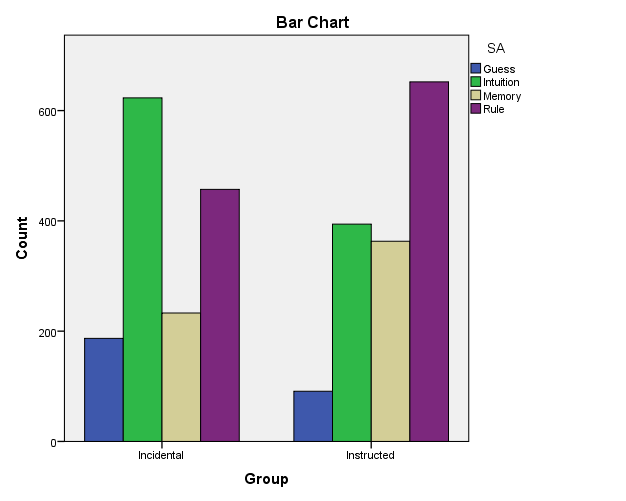 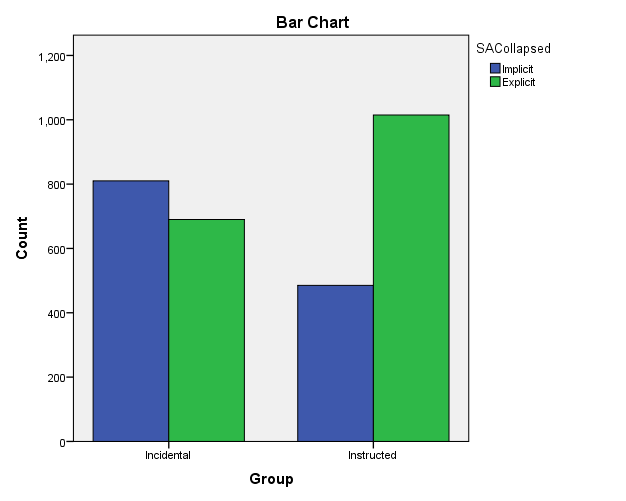 Figure S3.1. (a) Distribution of all source attributions across the two exposure conditions and (b) distribution of source attributions collapsed into implicit (guess and intuition) and explicit (memory and rule) categories.Mixed-effects repeated measures ANOVA to determine the effect of condition and confidence rating on overall accuracy:No main effect of CJ on Accuracy: F(3, 84) = 1.152, p = .333No main effect of Group on Accuracy: F(1, 28) = 1.626, p = .213No CJ X Group interaction: F(3, 84) = 1.578, p = .201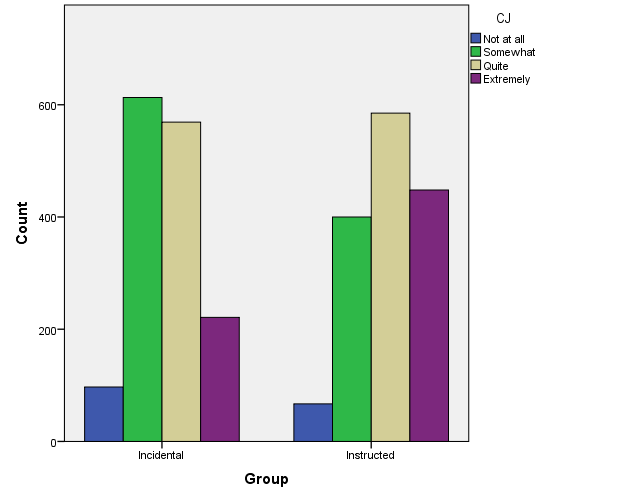 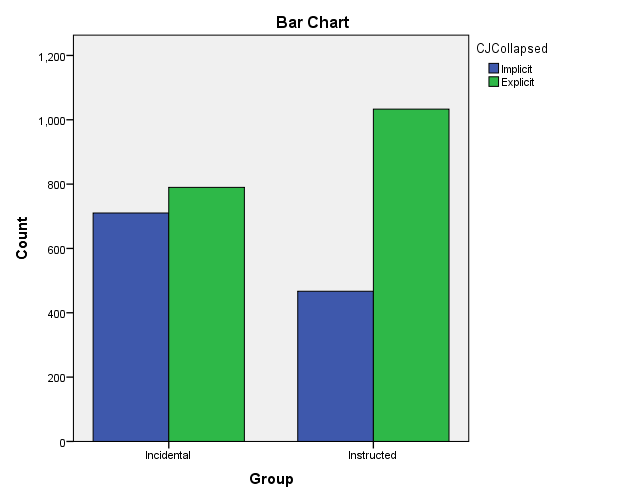 Figure S3.2. (a) Distribution of all confidence ratings across the two exposure conditions and (b) distribution of confidence ratings collapsed into implicit (guess and intuition) and explicit (memory and rule) categories.Mixed-effects repeated measures ANOVA to determine the effect of condition, sentence group, and confidence rating on accuracy:Main effects:No main effect of Sentence Group: F(2, 10) = 1.843, p = .208, partial η2 = .269, observed power = .296.Main effect of CJ: F(3, 15) = 9.415, p = .001, partial η2 = .653, observed power = .983.No main effect of Condition: FInteractions:No Sentence Group X Condition interaction: F(2, 10) = 1.395, p = .292, partial η2 = .218, observed power = .233.No CJ X Condition interaction: F < 1No Sentence Group X CJ interaction: F < 1No 3-way interaction: F  < 1S4. Correlations between GTJ and ID measuresS5. Regression analysisTable S1.1Participant information and scores on independent measures according to location (US v. UK) and exposure condition (Incidental v. Instructed).Table S1.1Participant information and scores on independent measures according to location (US v. UK) and exposure condition (Incidental v. Instructed).Table S1.1Participant information and scores on independent measures according to location (US v. UK) and exposure condition (Incidental v. Instructed).Table S1.1Participant information and scores on independent measures according to location (US v. UK) and exposure condition (Incidental v. Instructed).Table S1.1Participant information and scores on independent measures according to location (US v. UK) and exposure condition (Incidental v. Instructed).Table S1.1Participant information and scores on independent measures according to location (US v. UK) and exposure condition (Incidental v. Instructed).Table S1.1Participant information and scores on independent measures according to location (US v. UK) and exposure condition (Incidental v. Instructed).Table S1.1Participant information and scores on independent measures according to location (US v. UK) and exposure condition (Incidental v. Instructed).IncidentalIncidentalIncidentalInstructedInstructedInstructedScore range or unitUSUKCombinedUSUKCombinedParticipants121325111425  Male516235  Female7121991120Age Mean19.0019.5418.5519.93   SD1.051.131.041.54RSpan Mean0-4218.9122.6221.0924.85   SD7.378.648.048.74ASRT Mean0-1812.50----12.80----   SD3.24----2.53----SRT Meanms--550----240--   SD--430----251--Table S3.1Accuracy and proportions (%) across source attributions for all sentence typesTable S3.1Accuracy and proportions (%) across source attributions for all sentence typesTable S3.1Accuracy and proportions (%) across source attributions for all sentence typesTable S3.1Accuracy and proportions (%) across source attributions for all sentence typesTable S3.1Accuracy and proportions (%) across source attributions for all sentence typesTable S3.1Accuracy and proportions (%) across source attributions for all sentence typesGuessIntuitionMemoryRuleIncidentalAccuracyMean49.156.8*50.950.7SD29.213.934.721.1Proportion12.541.515.530.5InstructedAccuracyMean50.053.655.968.8***SD32.319.930.826.9Proportion6.126.324.243.5Significance from chance: * p < .05, *** p < .005, **** p < .001Significance from chance: * p < .05, *** p < .005, **** p < .001Significance from chance: * p < .05, *** p < .005, **** p < .001Significance from chance: * p < .05, *** p < .005, **** p < .001Significance from chance: * p < .05, *** p < .005, **** p < .001Significance from chance: * p < .05, *** p < .005, **** p < .001Table S3.2Accuracy and proportions (%) across source attributions by complexityTable S3.2Accuracy and proportions (%) across source attributions by complexityTable S3.2Accuracy and proportions (%) across source attributions by complexityTable S3.2Accuracy and proportions (%) across source attributions by complexityTable S3.2Accuracy and proportions (%) across source attributions by complexityTable S3.2Accuracy and proportions (%) across source attributions by complexityGuessIntuitionMemoryRuleIncidentalSimple 1AccuracyMean19.080.653.947.2SD18.817.350.441.1Proportion10.839.213.836.2Complex 1AccuracyMean23.050.063.052.6SD22.316.737.519.4Proportion10.638.219.032.2Complex 2AccuracyMean42.090.5*67.042.9SD36.716.557.751.5Proportion16.047.213.823.0InstructedSimple 1AccuracyMean50.066.7*87.5100****SD7.10.017.70Proportion7.024.423.445.2Complex 1AccuracyMean25.026.855.054.2*SD35.42.57.15.9Proportion5.626.526.041.9Complex 2AccuracyMean17.060.090.0***90.0+SD23.656.614.114.1Proportion5.628.023.043.4Significance from chance: + p < .1, * p < .05, *** p < .005, **** p < .001Significance from chance: + p < .1, * p < .05, *** p < .005, **** p < .001Significance from chance: + p < .1, * p < .05, *** p < .005, **** p < .001Significance from chance: + p < .1, * p < .05, *** p < .005, **** p < .001Significance from chance: + p < .1, * p < .05, *** p < .005, **** p < .001Significance from chance: + p < .1, * p < .05, *** p < .005, **** p < .001Table S3.3Accuracy and proportions (%) across confidence ratings over all sentence groupsTable S3.3Accuracy and proportions (%) across confidence ratings over all sentence groupsTable S3.3Accuracy and proportions (%) across confidence ratings over all sentence groupsTable S3.3Accuracy and proportions (%) across confidence ratings over all sentence groupsTable S3.3Accuracy and proportions (%) across confidence ratings over all sentence groupsTable S3.3Accuracy and proportions (%) across confidence ratings over all sentence groupsNot at all confidentSomewhat confidentQuite ConfidentExtremely ConfidentIncidentalAccuracyMean54.254.1+57.8*52.3SD31.811.215.324.7Proportion6.540.937.914.7InstructedAccuracyMean49.454.866.3****70.7****SD37.521.921.225.6Proportion4.526.739.029.9Significance from chance: + p < .1, * p < .05, *** p < .005, **** p < .001Significance from chance: + p < .1, * p < .05, *** p < .005, **** p < .001Significance from chance: + p < .1, * p < .05, *** p < .005, **** p < .001Significance from chance: + p < .1, * p < .05, *** p < .005, **** p < .001Significance from chance: + p < .1, * p < .05, *** p < .005, **** p < .001Significance from chance: + p < .1, * p < .05, *** p < .005, **** p < .001Table S3.4Accuracy and proportions (%) across confidence ratings by complexityTable S3.4Accuracy and proportions (%) across confidence ratings by complexityTable S3.4Accuracy and proportions (%) across confidence ratings by complexityTable S3.4Accuracy and proportions (%) across confidence ratings by complexityTable S3.4Accuracy and proportions (%) across confidence ratings by complexityTable S3.4Accuracy and proportions (%) across confidence ratings by complexityTable S3.4Accuracy and proportions (%) across confidence ratings by complexityTable S3.4Accuracy and proportions (%) across confidence ratings by complexityTable S3.4Accuracy and proportions (%) across confidence ratings by complexityTable S3.4Accuracy and proportions (%) across confidence ratings by complexityNot at all confidentNot at all confidentSomewhat confidentSomewhat confidentQuite ConfidentQuite ConfidentExtremely ConfidentExtremely ConfidentIncidentalSimple 1AccuracyMean42.042.043.243.269.7****69.7****70.470.4SD41.941.917.017.014.014.027.127.1Proportion6.86.835.435.437.637.620.220.2Complex 1AccuracyMean50.050.073.773.755.855.875.075.0SD40.140.123.923.923.323.350.050.0Proportion4.84.840.040.041.041.014.214.2Complex 2AccuracyMean13.013.063.8+63.8+61.7+61.7+62.562.5SD25.025.029.229.237.637.647.947.9Proportion7.87.847.247.235.235.29.89.8InstructedSimple 1AccuracyMean33.033.068.5*68.5*87.5****87.5****97.0****97.0****SD28.928.927.427.421.721.75.25.2Proportion4.44.425.225.237.837.832.632.6Complex 1AccuracyMean19.019.062.562.550.0+50.0+72.2*72.2*SD33.033.023.223.222.022.019.219.2Proportion6.26.226.526.543.043.024.324.3Complex 2AccuracyMean11.011.049.849.866.7*66.7*48.9+48.9+SD19.219.214.614.633.333.342.942.9Proportion2.62.628.428.435.735.733.333.3Significance from chance: + p < .1, * p < .05, *** p < .005, **** p < .001Significance from chance: + p < .1, * p < .05, *** p < .005, **** p < .001Significance from chance: + p < .1, * p < .05, *** p < .005, **** p < .001Significance from chance: + p < .1, * p < .05, *** p < .005, **** p < .001Significance from chance: + p < .1, * p < .05, *** p < .005, **** p < .001Significance from chance: + p < .1, * p < .05, *** p < .005, **** p < .001Significance from chance: + p < .1, * p < .05, *** p < .005, **** p < .001Significance from chance: + p < .1, * p < .05, *** p < .005, **** p < .001Significance from chance: + p < .1, * p < .05, *** p < .005, **** p < .001Significance from chance: + p < .1, * p < .05, *** p < .005, **** p < .001Table S4.1Average scores and standard deviations for each condition on the RSpan and SRT, and significance of independent samples t-tests comparing the conditions.Table S4.1Average scores and standard deviations for each condition on the RSpan and SRT, and significance of independent samples t-tests comparing the conditions.Table S4.1Average scores and standard deviations for each condition on the RSpan and SRT, and significance of independent samples t-tests comparing the conditions.Table S4.1Average scores and standard deviations for each condition on the RSpan and SRT, and significance of independent samples t-tests comparing the conditions.Table S4.1Average scores and standard deviations for each condition on the RSpan and SRT, and significance of independent samples t-tests comparing the conditions.RSpanSRTASRTSRTzIncidental    MeanSDRange20.928.137-35550430-260-144012.503.247-180.211.13-1.99-2.76Instructed    MeanSDRange23.138.4710-39239251-220-64012.802.528-16-.20.77-1.64-1.18p.361.034.820.156Note. Scores for each task were computed as follows: RSpan = total number of items in correctly recalled sets, maximum of 42; SRT = reaction time in milliseconds in the random block minus in the last sequence block; ASRT = total number of blocks in which reaction time for sequence trials was less than reaction time for random trials, maximum of 18; SRTz = z-scores of SRT and ASRTNote. Scores for each task were computed as follows: RSpan = total number of items in correctly recalled sets, maximum of 42; SRT = reaction time in milliseconds in the random block minus in the last sequence block; ASRT = total number of blocks in which reaction time for sequence trials was less than reaction time for random trials, maximum of 18; SRTz = z-scores of SRT and ASRTNote. Scores for each task were computed as follows: RSpan = total number of items in correctly recalled sets, maximum of 42; SRT = reaction time in milliseconds in the random block minus in the last sequence block; ASRT = total number of blocks in which reaction time for sequence trials was less than reaction time for random trials, maximum of 18; SRTz = z-scores of SRT and ASRTNote. Scores for each task were computed as follows: RSpan = total number of items in correctly recalled sets, maximum of 42; SRT = reaction time in milliseconds in the random block minus in the last sequence block; ASRT = total number of blocks in which reaction time for sequence trials was less than reaction time for random trials, maximum of 18; SRTz = z-scores of SRT and ASRTNote. Scores for each task were computed as follows: RSpan = total number of items in correctly recalled sets, maximum of 42; SRT = reaction time in milliseconds in the random block minus in the last sequence block; ASRT = total number of blocks in which reaction time for sequence trials was less than reaction time for random trials, maximum of 18; SRTz = z-scores of SRT and ASRTTable S4.2Correlations between d’ scores on the GJT (overall, and for Simple, Complex 1, and Complex 2 sentence groups) and individual difference measures (RSpan, SRTz).Table S4.2Correlations between d’ scores on the GJT (overall, and for Simple, Complex 1, and Complex 2 sentence groups) and individual difference measures (RSpan, SRTz).Table S4.2Correlations between d’ scores on the GJT (overall, and for Simple, Complex 1, and Complex 2 sentence groups) and individual difference measures (RSpan, SRTz).Table S4.2Correlations between d’ scores on the GJT (overall, and for Simple, Complex 1, and Complex 2 sentence groups) and individual difference measures (RSpan, SRTz).Table S4.2Correlations between d’ scores on the GJT (overall, and for Simple, Complex 1, and Complex 2 sentence groups) and individual difference measures (RSpan, SRTz).Table S4.2Correlations between d’ scores on the GJT (overall, and for Simple, Complex 1, and Complex 2 sentence groups) and individual difference measures (RSpan, SRTz).SimpleComplex 1Complex 2RSpanSRTzBoth GroupsAll.752****.744****.710****.192-.348*Simple.488****.277+.085-.242Complex 1.256+.224-.173Complex 2.190-.337*RSpan-.307*IncidentalAll.635****.411*.723****.176-.586**Simple.037.179-.061-.244Complex 1.019-.062-.205Complex 2.431*-.543**RSpan-.501*InstructedAll.757****.804****.710****.152-.154Simple.606****.242.113-.120Complex 1.298.346+-.061Complex 2-.035-.076RSpan-.051Note: + p < .1, * p < .05, ** p < .01, *** p < .005, **** p < .001, uncorrectedBonferroni corrected α = .003 for each group.Note: + p < .1, * p < .05, ** p < .01, *** p < .005, **** p < .001, uncorrectedBonferroni corrected α = .003 for each group.Note: + p < .1, * p < .05, ** p < .01, *** p < .005, **** p < .001, uncorrectedBonferroni corrected α = .003 for each group.Note: + p < .1, * p < .05, ** p < .01, *** p < .005, **** p < .001, uncorrectedBonferroni corrected α = .003 for each group.Note: + p < .1, * p < .05, ** p < .01, *** p < .005, **** p < .001, uncorrectedBonferroni corrected α = .003 for each group.Note: + p < .1, * p < .05, ** p < .01, *** p < .005, **** p < .001, uncorrectedBonferroni corrected α = .003 for each group.Table S5.1 Regression models examining learning condition, working memory, procedural learning, and performance on the GJT for Simple, Complex 1, and Complex 2 sentences.Table S5.1 Regression models examining learning condition, working memory, procedural learning, and performance on the GJT for Simple, Complex 1, and Complex 2 sentences.Table S5.1 Regression models examining learning condition, working memory, procedural learning, and performance on the GJT for Simple, Complex 1, and Complex 2 sentences.Table S5.1 Regression models examining learning condition, working memory, procedural learning, and performance on the GJT for Simple, Complex 1, and Complex 2 sentences.Table S5.1 Regression models examining learning condition, working memory, procedural learning, and performance on the GJT for Simple, Complex 1, and Complex 2 sentences.Table S5.1 Regression models examining learning condition, working memory, procedural learning, and performance on the GJT for Simple, Complex 1, and Complex 2 sentences.Table S5.1 Regression models examining learning condition, working memory, procedural learning, and performance on the GJT for Simple, Complex 1, and Complex 2 sentences.Table S5.1 Regression models examining learning condition, working memory, procedural learning, and performance on the GJT for Simple, Complex 1, and Complex 2 sentences.Table S5.1 Regression models examining learning condition, working memory, procedural learning, and performance on the GJT for Simple, Complex 1, and Complex 2 sentences.Table S5.1 Regression models examining learning condition, working memory, procedural learning, and performance on the GJT for Simple, Complex 1, and Complex 2 sentences.Table S5.1 Regression models examining learning condition, working memory, procedural learning, and performance on the GJT for Simple, Complex 1, and Complex 2 sentences.Table S5.1 Regression models examining learning condition, working memory, procedural learning, and performance on the GJT for Simple, Complex 1, and Complex 2 sentences.SimpleSimpleSimpleComplex 1Complex 1Complex 1Complex 2Complex 2Complex 2VariableBSEBβBSEBβBSEBββStep 1Constant.345.162.017.154.321.185Learning Condition.607.226.378*.468.216.314*.352.259.203.203R2.143.099.041F(43)7.184*4.718*1.852nsStep 2Constant.516.361-.349.340.274.396Learning Condition.564.232.351*.426.219.286+.249.255.144.144Procedural Learning-.141.128-.167-.039.121-.049-.285.141-.311*-.311*Working Memory-.003.015-.030.017.014.190.004.016.037.037R2.168.142.143F(42)2.763+2.267+3.464*Note: + p < .1, * p < .05Note: + p < .1, * p < .05Note: + p < .1, * p < .05Note: + p < .1, * p < .05Note: + p < .1, * p < .05Note: + p < .1, * p < .05Note: + p < .1, * p < .05Note: + p < .1, * p < .05Note: + p < .1, * p < .05Note: + p < .1, * p < .05Note: + p < .1, * p < .05Note: + p < .1, * p < .05Note: + p < .1, * p < .05